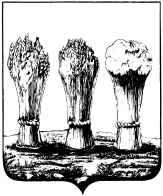 ПЕНЗЕНСКАЯ ГОРОДСКАЯ ДУМАРЕШЕНИЕ21.12.2018   	                                                                                                 № 1117-52/6 Об утверждении  состава комиссии по рассмотрению заявлений и определению способа и условий передачи нежилых объектов в аренду          В соответствии с частью 3 статьи 5 Положения «О порядке предоставления в арендное пользование имущества, находящегося в муниципальной собственности города Пензы», утвержденного решением Пензенской городской Думы от 26.06.2009 № 86-7/5, Положением «О порядке управления и распоряжения имуществом, находящимся в муниципальной собственности города Пензы», утвержденным решением Пензенской городской Думы от 26.06.2009 № 78-7/5 руководствуясь  статьей 22 Устава города Пензы,Пензенская городская Дума решила:1.  1. Утвердить комиссию по рассмотрению заявлений и определению способа и условий передачи нежилых объектов в аренду в следующем составе: Кочеткова И.Н. - начальник Управления муниципального имущества администрации города Пензы;Литвинова М.И. - заместитель начальника Управления муниципального имущества администрации города Пензы;Изгагина Т.Д. - начальник отдела аренды недвижимого имущества Управления муниципального имущества администрации города Пензы;Латыпова Н.М. - начальник отдела контроля за деятельностью муниципальных предприятий и учреждений Управления муниципального имущества администрации города Пензы;Жеребятева Л.Е. - начальник отдела муниципальной собственности Управления муниципального имущества администрации города Пензы;Николаева Т.Г. - начальник юридического отдела Управления муниципального имущества администрации города Пензы;Курмаева Л.Р. - начальник отдела по организации и проведению торгов недвижимого имущества Управления муниципального имущества администрации города Пензы;Соснина О.В. - главный специалист отдела аренды недвижимого имущества Управления муниципального имущества администрации города Пензы;Краснов И.В.- заместитель Главы города Пензы; Петрухин Р.Н. - депутат Пензенской городской Думы; Желиховский Д.О. - депутат Пензенской городской Думы; Недопекин А.А. - депутат Пензенской городской Думы; Пичугин А.В. - депутат Пензенской городской Думы; Стрельников А.А. - депутат Пензенской городской Думы председатель постоянной комиссии по социально-экономическому развитию' промышленности, транспорту, связи и предпринимательской деятельности; 'Сучков А.А. - депутат Пензенской городской Думы, председатель постоянной комиссия по градорегулированию, землепользованию и собственности;Туктаров Ж.З. - депутат Пензенской городской Думы, заместитель председателя постоянной комиссии по жилищно-коммунальному хозяйству благоустройству территорий и экологии;Шуварин А.Н. - депутат Пензенской городской Думы, председатель постоянной комиссии по местному самоуправлению, контролю за деятельностью органов и должностных лиц местного самоуправления;Завьялкина О.В. - начальник Финансового управления города Пензы;представитель муниципального предприятия или учреждения' (по согласованию).2. Решение Пензенской городской Думы от 28.09.2018 № 1052-49/6 «Об утверждении состава комиссии по рассмотрению заявлений и определению способа и условий передачи нежилых объектов в аренду» признать утратившим силу.Глава города						                                 Н.М. Тактаров